РЕШЕТИЛІВСЬКА МІСЬКА РАДА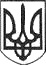 ПОЛТАВСЬКОЇ ОБЛАСТІВИКОНАВЧИЙ КОМІТЕТРІШЕННЯ28 листопада 2018 року                                                                               № 247	Керуючись Законом України „Про місцеве самоврядування в Україні”,  постановою Кабінету Міністрів України від 23.03.2011 № 373 „Про встановлення надбавки педагогічним працівникам закладів дошкільної, позашкільної, загальної середньої, професійної (професійно-технічної), вищої освіти, інших установ і закладів незалежно від їх підпорядкування” (зі змінами), виконавчий комітет Решетилівської  міської ради ВИРІШИВ:Встановити на І півріччя 2019 року доплати за престижність в закладахзагальної середньої освіти Решетилівської міської ради у розмірі 20 відсотків до посадового окладу педагогічним працівникам.2. Керівникам закладів освіти міської ради (Круговий В.І.,          Москаленко Л.І., Найдьон Л.В., Платко І.В., Яременко В.С.) внести відповідні зміни до наказів.3. Відділу бухгалтерського обліку, звітності та адміністративно-господарського забезпечення (Момот С.Г.) здійснювати нарахування оплати праці педагогічним працівникам закладів загальної середньої освіти Решетилівської міської ради з урахуванням встановленої доплати.4. Контроль за виконанням рішення покласти на заступника міського голови Шинкарчука Ю.С.Заступник міського голови   				  	Ю.С. ШинкарчукТітік 21380 	Про встановлення розміру  надбавки за престижність педагогічним працівникам закладів загальної середньої освіти Решетилівської міської ради